Coordinat Planning in Improving Power Quality Considering the Use of Non-linear Load in Radial Distribution SystemMuhira Dzar Faraby1, Ontoseno Penangsang2, Rony Seto Wibowo3, Andi Fitriati(4)1,2,3Department of Electrical Engineering, Institute Technology of Sepuluh Nopember, Indonesia1,4Department of Mechatronic Engineering, Polytechnic of Bosowa, IndonesiaINTRODUCTIONThe economical and technology improvement followed by increasing use of electricity are a major challenge and carry complex problem. The smarter distribution system is expected to drive the good quality of power to distribution system. Nowdays, non-linear load on control devices and power switching apparatus increasing and rapidly due to high efficiency as well as easy of operation and control [1]. The harmonic problems are mainly due to the substantial increase of non-linear load due to technological advances, such as the use of power electronic circuit and devices, in AC/DC transmission links, or in the control of power system using power electronic or microprosessor controller. Increase in harmonic distortion spread will result in additional heating losses, shorter insulation life time, higher temperature and insulation stress, reduced power factor, error on measurement, etc [2-3].The harmonic source produces a non-sinusidal current which is flawes where each periodic wave is not a sinus form containing harmonic. Reviewing the consequences arising from the distribution of harmonics, Harmonic Load Flow Method is used to determine and analyze the spread and magnitude of harmonic in distribution system [4]. Backward-Forward Method for power flow analysis is used to obtain voltage profile on each bus and active power losses at fundamental frequencies and Harmonic Load Flow is used to obtain the distortion voltage profile on each bus and its harmonic losses caused by use of non-linear loads [5,6].The use and development of small-scale electric power plants integrated into radial distribution systems is a new breakthrough known as distributed generation (DG). DG is able to improve power quality, environmentally friendly and primary energy sources are easy to obtain and the operation process is very simple [7]. The capacitors are reactive power compensator. However, the same ones can magnify the effect of harmonics of the load due to the existence of resonance with the inductive elements. the effects of capacitor integration on voltage largely depend on their size and placement. however, this can increase or reduce the spread of harmonics in the distribution system [8,9]. Distribution network reconfiguration is a technique that has long been identified as a very useful method for improving performance system by minimizing active power losses, load balancing, improving service and increasing voltage profile each bus in radial distribution system [10].The distribution of harmonics in distribution systems requires special attention to the planning and design of distribution system expansion. Inadequate planning and operation can worsen the condition of the system and result in damage to equipment due to the spread of harmonics. intelligent planning is able to maintain and improve performance that is summarized in a coordinated planning. coordinated planning is a planning activity that coordinates several optimization techniques to achieve the stated objective function. Several previous studies on the combination of optimization techniques in reducing the spread of harmonics in the distribution system. A combination of network reconfiguration and DG placement using the Branch Exchange Technique Method [10]. Evaluate network reconfiguration and capacitor placement for several types of loads using the non-iterative harmonic load flow method [11]. Capacitor placement and network reconfiguration simultaneously using the New-PSO, ACO, and HS methods [12]. Optimization of placement of distributed energy resources (DG and Capacitor) using the BBO, PSO, ABC, and DE Method [13] and Teaching Learning Based Optimization Method [14].The combination of three optimization techniques are DG placement, Capacitor placement and reconfiguration using the Genetic Algorithm Method which is summarized in a coordinated plan to maximize optimal power flow [15-16]. This research will discuss the development of previous research related to the optimization of a combination of three optimization techniques that aim to improve power quality to the distribution of harmonics by considering the use of non-linear loads in a radial distribution system using the Particle Swarm Optimization Method.METHODOLOGY2.1.  Objective FunctionObjectvie functions used to optimize optimization technique performed in coordinated planning in this study is in the form of a multi objective function, i.e.Minimum active power losses                                        	(1)                                                                 	(2)Minimum total harmonic distortion                                                                   	(3)                                                                 	(4)Minimum voltage deviation                                                                              	(5)                                                                    	(6)So, the equation of the multi objective function is                                                     	(7)2.2.  ConstrainBus Voltage Limit                                                  	(8)Total Harmonic Distortion Limit                                                                       	(9)Number and Sizing of DGThe number of DGs to be placed is 4 and the size are.                                     for IEEE 33-bus tes system	(10)                                     for IEEE 69-bus tes system	(11)Number and Sizing of CapacitorThe number of Capacitors to be placed is 4 and the size are.                                  for IEEE 33-bus tes system	(12)                                 for IEEE 69-bus tes system	(13)The new distribution network topology remains radial condition after activating tie switch and opening sectional switch.2.3.  Particle Swarm Optimization (PSO)In PSO, each particle that is roaming through the D-dimensional problem hyperspace represent the potential solution for a specific problem. For each I two vectors namely  for position vector and  for velocity vector. In addition, each particle  can memorise its personal best experience ever encountered, represent by personal best position vector . The position attained by the best particle in the society is represented as . Mathematically, at iteration  of the searching process, the th dimention of particle ’s velocity,  and position  are updated as follows [17].                	(14)                                                        	(15)Parameter PSO used are population = 100, iteration = 100,  = 0.5,  = 0.5,  = 0.5,  = 2 and  = 2. The stages of the research carriedout can be seen in figure 1.Figure 1. Flowchart of research stages.2.4.  Object Data and Study Case2.4.1.  Harmonic SourceThe harmonic sources will be given to load bus which aims to generate the distribution of harmonics ini radial distribution system which can be seen in Table 1. Table 1. Injection of harmonic source in load bus [18].2.4.2.  IEEE 33-busOn IEEE-33 bus, there are 32 sectionals switchs and 5 tie switches can be seen in Figure 2. Harmonic source will be injected on bus 5, 7, 9, 11, 14, 17, 20, 24, 27, 29, 31 and 33.Figure 2. IEEE-33 bus tes system. 2.4.3.  IEEE 69-busOn IEEE-69 bus, there are 47 sectional switchs and 5 tie switches can be seen in Figure 3. Harmonic source will be injected on bus 6, 9, 14, 17, 22, 27, 33, 37, 40, 43, 49, 55, 61, and 69.Figure 3. IEEE-69 bus tes system2.4.4.  Study Case This research conducted a simulation of several study cases to determine the effect of optimization techniques on coordinated planning in finding the objective function, namely;Scenario 1 (S-1). Normal caseScenario 2 (S-2). Network ReconfigurationScenario 3 (S-3). DG PlacementScenario 4 (S-4). Capacitor PlacementScenario 5 (S-5). DG Placement and Capacitor PlacementScenario 6 (S-6). DG Placement and Network ReconfigurationScenario 7 (S-7). Capacitor Placement and Network ReconfigurationScenario 8 (S-8). DG Placement, Capacitor Placement and Network ReconfigurationRESULTS AND DISCUSSIONS Harmonic current injection at load by placing harmonic source will generate harmonics spread on the system. The search results of the optimization techniques carried out in coordinated planning based on a predetermined scenario using the Particle Swarm Optimization Method.3.1.  IEEE 33-bus Tes SystemThe result of the optimization technique perfomed can be seen in Table 2, Figure 4, Figure 5 and Figure 6.Table 2. Result of study case IEEE 33-bus tes system.In IEEE 33-bus tes system, the total peak demand of system is 4.37 MVA, power factor is 0.85. All data on this system is in per-unit (pu) form where the best values of power and voltage is 100 MVA and 12,66 kV. Table 2 shows the simulation results for all scenarios for the IEEE 33-bus test system. The use of PSO Algorithm is able to provide the best solution for the planning carried out. Simulation results for all scenarios vary based on the ability of the optimization techniques used in finding desired solutions that are seen by decreasing the value of fitness. Scenario 8 provides the best solution in this plan that can reduce total active power losses by 67.89% or 82.85 kW both in terms of fundamental or each order of harmonic distortion.Reviewing the spread of harmonic distortion also improved with a decrease in THDv value (%) on each bus that did not pass IEEE Standard 519-1992 as shown in Figure 4. Each scenario has its own performance in reducing the spread of harmonic distortion to the use or combination of optimization techniques used. Figure 5 shows that all the techniques used are able to improve the voltage profile better than the baseline condition (Scenario 1) without exceeding the allowable limit so that the voltage deviation value in each load bus decreases as shown in Figure 6. Figure 4. THDv value on each bus for all scenarios for IEEE 33-bus tes system.Figure 5. Level of voltage bus on each bus for all scenario for IEEE 33-bus tes system.Figure 6. Voltage Deviation value on each bus for all scenario for IEEE 33-bus tes system. The use of optimization techniques that are single from the three optimization techniques that provide the best solution is reconfiguration network (S-2). Network reconfiguration is able to change the value of network impedance that can change the electric current flowing and repair voltage levels followed by reduced active power losses. The magnitude of the spread of Harmonic distortion in the system is very dependent on the current flowing at the load and the voltage level on each bus so that the spread of harmonic distortion can be reduced by network reconfiguration techniques as in research [10, 19,20]. The size of DG placement and Capacitor placement resulting in the use of the PSO algorithm are at the maximum limit in other words the performance of the system will be better in improving the quality of power with a size of DG > 200 kWatt and Capacitors > 50 kVAr. The combination of three optimization techniques simultaneously can provide the best performance to improve power quality in reducing the spread of harmonic distortion. 3.2.  IEEE 69-bus Tes SystemThe result of the optimization technique perfomed can be seen in Table 3, Figure 7, Figure 8, and Figure 9.Table 3. Result of study case IEEE 69-bus tes system.In IEEE 69-bus tes system, the total peak demand of system is 4.66 MVA, power factor is 0.81. All data on this system is in per-unit (pu) form where the best values of power and voltage is 100 MVA and 12,66 kV. Table 2 shows the simulation results for all scenarios for the IEEE 69-bus test system. Berbeda dengan IEEE 33-bus tes system, dengan total beban yang hamper sama, IEEE 69-bus tes system memiliki jumlah bus beban yang lebih banyak sehingga impedansi jaringan semakin besar sehingga penyebaran harmonic distortion berupa THDv melebih batas yang diizinkan hingga 7,673 % pada bus 65 selain itu nilai reactive power losses pada orde ke-5 sebesar 128.41 kVar yang lebih besar dari nilai fundamentalnya.. Penggunaan metode PSO dari seluruh scenario yang ada dapat menginkatkan power quality dimana adanya penurunan active power losses sebesar 39.62% atau 107,01 kWatt pada scenario 8 dan 37,54% atau 101,39 kWatt pada scenario ke 2. Figure 7. THDv value on each bus for all scenarios for IEEE 69-bus tes system.Figure 8. Level of voltage bus on each bus for all scenario for IEEE 69-bus tes system.Figure 9. Voltage Deviation value on each bus for all scenario for IEEE 69-bus tes system.The reduction in the spread of harmonic distortion occurs in every scenario that is seen that is seen in Figure 7 but still exceeds the allowed limit. The improvement of the voltage level on each bus and the reduced voltage deviation that can be seen in Figure 8 and Figure 9. The use of optimization techniques, both single and plural, has been said to improve the performance of the system in terms of improving the quality of power against the spread of harmonic distortion but not yet maximized.CONCLUSION In this paper, the use of the PSO Algorthm is able to provide a search for solution to all scenarios carried out in finding the objective function in increasing power quality to the spread of harmonics. The simulation results verify that the effectiveness of the proposed method and also the solution to all scenarios carried out. Planning that gives maximum result is in scenario 9 in the form of a combination of three simultaneous optimization techniques between DG placement, Capactior placement and network reconfiguration of the two objects used. Taking into account harmonic distortion resulting from the use of non-linear loads in the radial distribution system as a multi-objective function provides the appropriate criteria in carrying out this planning. Futher planning is needed regarding the handling of harmonics distribution in a larger distribution system which will be discussed in the next paper with other method.
ACKNOWLEDGEMENTSThank you very much for my lovely mother and father for their encouragement and financial support in undergoing doctoral studies at ITS-Surabaya and Doctoral Dissertation Research Fund (Hibah-PDD) from Ministry of Higher Education. My big family on Department of Mechatronic Engineering, Polytechnic of Bosowa and Amsterdam Institute Makassar, Thank you very much.REFERENCESP. Bagheri, W. Xu, T. Ding., "A Distributed Filtering Scheme to Mitigate Harmonic in Residential Distribution System," IEEE Transactions Power Delivery, Vol 31. No 2, pp. 648-656, 2016.M. Mohammadi., “Bacterial Foraging Optimization and Adaptive Version for Economically Optimum Sitting, Sizing and Harmonic Tuning Orders Setting of LC Harmonic Passive Filters in Radial Distribution System with Linear and Nonlinear Loads,” Elsevier Applied Soft Computing, Vol. 29, pp. 345-356, 2015.M.D. Faraby, O. Penangsang., “A Study of Harmonic Spreading Against Distribution Network Reconfiguration in Passive Radial Distribution Systems,” 4th International Conference Science and Technology, Yogyakarta, Indonesia, 2018. A. Denyal, O. Penangsang, D.A. Asfani., “Pemodelan Sistem Distribusi Radial Untuk Studi Aliran Daya Harmonisa Tiga Fasa,” Jurnal Teknik POMITS, Vol. 1No. 1, 2013, pp. 1-6, 2013.J.H. Teng & C.Y., Chang, “Backward/Forward-Based Harmonic Analysis Method for Distribution System,” IEEE Transaction on Power Delivery, Vol. 22, No. 3, pp. 1665-1671, 2007.M.D. Faraby, O. Penangsang., “Impact Optimal DG Placement Against Harmonic Distribution on Reconfiguration Distribution Network on Microgrid System,” IOP Conference Series: Material Science and Engineering, Vol. 676, 2018.R. Shayani, M.D. Oliveira., “Photovoltaic Generation Penetration Limit in Radial Distribution System,” IEEE Transaction Power System, Vol. 26, No. 3, pp. 619-624, 2011.M.S.S. Azevedo, I.P. Abril, J.C. Leite., “Capacitor Placement by NSGA-II in Distribution System with Non-Linear Loads,”Elsevier Electrical Power and Energy System, Vol. 82, pp. 281-287, 2016.V. Jovica, M. Todoroyski., “Optimal Capacitor Placement in Distorted Distribution Netwok With Different Load Model Using Penalty Free Genetic Algorthm”, Elsevier Electric Power and Energy System, pp. 174-182, 2016.Yaidah Ch, S.K. Goswami, D. Chatterjee., “Effect of Network Reconfiguration on Power Quality of Distribution System,” Elsevier Electrical Power and Energy System, Vol. 83, pp. 87-95, 2016.M.A. Amini, A. Jalilia, M.R.P. Behbahani., “Fast Network Reconfiguration in Harmonic Polluted Distribution Network Based on Developed Backward/Forward Sweep Harmonic Load Flow,” Elsevier Electric Power System Research, Vol 168, pp. 295-304, 2019.F. Sayadi, S. Esmaeili, F. Keynia., “Feeder Reconfiguration and Capacitor allocation in the Presence of Non-Linear Loads Using New-PSO Algorithm,” IEEE IET Generation, Transmission & DistributionI, Vol. 10, pp. 2316-2326, 2016.S. Biswas, S.K. Goswami, A. Chatterjee., “Optimal Distributed Generation Placement in Shunt Capacitor Compensated Distribution System Considering Voltage Sag and Harmonic Distortion,” IEEE IET Generation, Transmission and Distribution, Vol. 8, pp. 783-797, 2014.M. Kumawat, N. Gupta, N. Jain, R.C. Bansal., Optimal Planning of Distributed Energy Resources in Harmnonic Polluted Distribution System,” Elsevier Swarm and Evolutionary Computation, Vol. 39, pp. 99-113, 2018. E.P. Santoso, O. Penangsang, N.K. Aryani, “Optimasi Penentuan Lokasi Kapasitor dan Distributed Generation (DG) Dengan Rekonfigurasi Jaring Untuk Meningkatkan Keluaran Daya Aktif  DG Pada Sistem Distribusi Radial Menggunakan Genetic Algorithm (GA),” Jurnal Teknik ITS, Vol. 5, No. 2, ISSN: 2337-3539, 2016.Suyanto, “Decision Support System (DSS)- CP Berbasis Advanced OPF HCT : Simulator Perencanaan, Operasi dan Optimasi Jaringan Sistem Distribusi Radial,” Disertation, Insitute Technology of Sepuluh Nopember, Surabaya, Indonesia, 2018. J. Kennedy, R. Eberhard., “Particle Swarm Optimization,” International Conference Neural Network, Piscataway, NJ, pp. 1942-1948, 1995.A. Rosyadi, O. Penangsang, A. Soeprijanto., “Optimal Filter Placement and Sizing in Radial Distribution System Using Whale Optimization Algorithm,” International Seminar on  Intelligent Technology and Its Application, Surabaya, Indonesia, 2017.S. Jazebi, B. Vahidi., “Reconfiguration of Distribution Network to Mitigate Utilities Power Quality Disturbances,” Elsevier Electric Power System Research, Vol 91, pp. 9-17, 2012.S. Jazebi, M.M. Hadji, R.A. Naghizadeh., “Distribution Network Reconfiguration in the Presence of Harmonic Load : Optimization Techniques and Analysis,” IEEE Transaction on Smart Grid, Vol. 5, No. 4, pp. 1929-1937, 2014.BIOGRAPHIES OF AUTHORS Article InfoABSTRACT (10 PT)Article history:Received RevisedAcceptedIncreasing the burden continuously is also followed by an increase in problem that are quite complex. Power quality has an important role in the distribution of electrical energy. The use of non-linear load can generate harmonic spread which can reduce the power quality in radial distribution system. This research is in form of coordinated planning by combining distributed generation placement, capacitor placement and network reconfiguration simultaneously to minimize active power losses, THD, and voltage deviation as an objective function using particle swarm optimization method. This optimization technique will be tested on two type networks in the form 33-bus and 69-bus IEEE Standart Test System to show effectiveness of the proposed method. The use of MATLAB programming shows the result of simulation of increasing power quality is achieved for all scenario of proposed method.Keywords:Distributed GenerationCapacitorReconfigurationCoordinat PlanningParticle Swarm OptimizationIncreasing the burden continuously is also followed by an increase in problem that are quite complex. Power quality has an important role in the distribution of electrical energy. The use of non-linear load can generate harmonic spread which can reduce the power quality in radial distribution system. This research is in form of coordinated planning by combining distributed generation placement, capacitor placement and network reconfiguration simultaneously to minimize active power losses, THD, and voltage deviation as an objective function using particle swarm optimization method. This optimization technique will be tested on two type networks in the form 33-bus and 69-bus IEEE Standart Test System to show effectiveness of the proposed method. The use of MATLAB programming shows the result of simulation of increasing power quality is achieved for all scenario of proposed method.Keywords:Distributed GenerationCapacitorReconfigurationCoordinat PlanningParticle Swarm OptimizationThis is an open access article under the CC BY-SA license.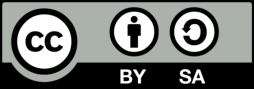 Corresponding Author:Muhira Dzar Faraby, Department of Electrical Engineering,Institute Technology of Sepuluh Nopember,ITS Highway, Keputih, Sukolilo, Surabaya, 60117, IndonesiaEmail: muhira16@mhs.ee.its.ac.idCorresponding Author:Muhira Dzar Faraby, Department of Electrical Engineering,Institute Technology of Sepuluh Nopember,ITS Highway, Keputih, Sukolilo, Surabaya, 60117, IndonesiaEmail: muhira16@mhs.ee.its.ac.idCorresponding Author:Muhira Dzar Faraby, Department of Electrical Engineering,Institute Technology of Sepuluh Nopember,ITS Highway, Keputih, Sukolilo, Surabaya, 60117, IndonesiaEmail: muhira16@mhs.ee.its.ac.idOrdeMagenetude (%)Angle598140739.861131118.85-158139.79-178172.5-94ParameterParameterS.1S.2S.3S.4S.5S.6S.7S.8FitnessFitness-38.72241.50866.20838,19337.67040.21925.456DG (kW)Loc--7, 9, 17, 31-13, 17, 29, 319, 12, 10, 20-7, 16, 29, 31, DG (kW)Sizing--200, 200, 200,200-200, 200, 200, 200200, 200, 70.21, 200-200, 200, 200, 200Cap (kVar)Loc---8, 15, 17, 263, 17, 25, 29-6, 7, 14, 325, 8, 31, 33Cap (kVar)Sizing---50, 50, 50, 5050, 50, 50, 50-50, 50, 50, 5050, 50, 50, 50Active TieActive Tie-8-21---12-2212-228-21Sec Tie OpenSec Tie Open-6-7---10-118-97-8 (kW) (kW)122.0364.1668.75114.8163.0865.4371.6039.18 (kVAr) (kVAr)87.8655.1938.6382.735.5446.9950.7727.39THD maxTHD max5.1163.3682.5684..7932.1613.3633.6322.636THD minTHD min0.4560.3000.2720.4510.2950.0110.0070.197ParameterParameterS.1S.2S.3S.4S.5S.6S.7S.8FitnessFitness-77.569399.6067113.601493,210179.348583.694876.1402DG (kW)Loc--23, 51, 61, 63-27, 36, 59, 652, 20, 24, 45-10, 11, 37, 56DG (kW)Sizing--231, 193, 241, 214-192, 95, 219, 232163, 157, 190, 122-29, 120, 170, 87Cap (kVar)Loc---14, 17, 21, 279, 32, 36, 65-5, 43, 50, 6629, 47, 60, 69Cap (kVar)Sizing---65, 62, 93, 7747, 26, 87, 81-60, 25, 76, 386, 71, 6, 91Active TieActive Tie-50-59---11-4311-4350-59Sec Tie OpenSec Tie Open-58-59---8-98-955-56 (kW) (kW)270.05168.66208.30255.16214.59192.32202.46163.04 (kVAr) (kVAr)248.32258.26199.41235.79212.59177.75180.85251.21THD maxTHD max7.6737.6636.8277.5617.3846.4146.3727.539THD minTHD min0.0060.0060.0050.0060.0050.0010.0010.005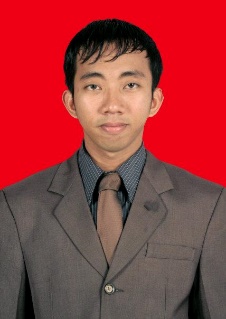 Muhira Dzar Faraby, received the S.T degree in 2012 and M.T degree in 2014 from department of Electrical Engineering, Hasanuddin University, Indonesia. Currently he is a doctoral student in department of Electrical Engineering, Institute Technology of Sepuluh Nopember (ITS), Surabaya, Indonesia. His research interest includes power quality, power system optimization, power electronics, artificial intelligence, and renewable energy resources. Email : muhira16@mhs.ee.its.ac.id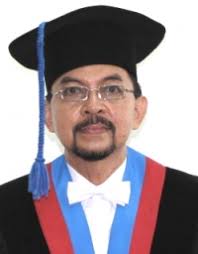 Ontoseno Penangsang, received the Ir. degree in 1974 from department of Electrical Engineering ITS-Surabaya, Indonesia, the M.Sc in 1976 and Ph.D degree in 1983 from deparment of Electrical Engineering, University of Wisconsin-Madison, USA. Currently, he is a lecture and professor in deparment of Electrical Engineering, ITS-Surabaya, Indonesia. His research interest includes GIS for Power System, power quality, power distribution system, power system optimization, and renewable energy resources.Email : zenno_379@yahoo.com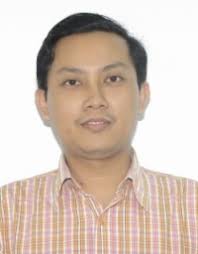 Rony Seto Wibowo, received the S.T degree in 1999 from department of Electrical Engineering ITS-Surabaya Indonesia, the M.T degree in 2006 in ITB-Bandung Indonesia and the Dr.Eng degree in 2011 from department of Electrical Engineering Hiroshima University, Japan. Currently, he is a lecture and head of Power System Simulation Laboratory deparment of Electrical Engineering, ITS-Surabaya, Indonesia. His research interest includes stability power system, power quality, FACTS Devices, and renewable energy resources. Email : ronyseto@ee.its.ac.id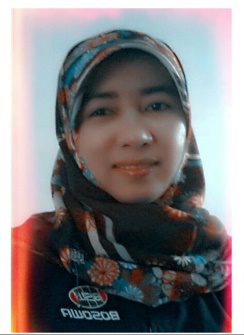 Andi Fitriati, received the S.T degree in 2004 from department Electrical Engineering and the M.T degree in 2012 from deparment of Informatic Engineering, Hasanuddin University, Indonesia. Currently, she is a lecture in deparment Mechatronic Engineering, Polytechnic of Bosowa, Indonesia. Her research interest includes artificial intelligence, big data, mechine learning, and digital system.Email : andi.fitriati@bosowa.co.id